Тема «Мы читаем. С.В. Михалков»Подготовил: учитель-логопед Болдырева Анна Владимировна.     Добрый день, уважаемые родители и дети. Эта неделя посвящается теме «С.В. Михалков». Предлагаю Вам на этой неделе почитать детям произведения С.В. Михалкова, прослушать аудиосказки или посмотреть мультфильмы  по его произведениям. А так же предлагаю поиграть.Ход занятия1. Организационный момент.Сегодня мы будем говорить о творчестве Сергея Владимировича Михалкова и вспомним его стихотворение «Дядя Стёпа».Лихо мерили шагиДве огромные ноги:Сорок пятого размераПокупал он сапоги.Дядя Стёпа утром раноБыстро вскакивал с дивана,Окна настежь открывал,Душ холодный принимал.Чистить зубы дядя Стёпа Никогда не забывал.Брал в столовой дядя Стёпа Для себя двойной обед.Спать ложился дядя Стёпа - Ноги клал на табурет.В складку форменные брюки,Он в шинели под ремнём.В шерстяных перчатках руки.Якоря блестят на нём.Скажите почему люди уважали дядю Стёпу? (Он сильный, смелый, отважный, хороший друг детей)2. Упражнение «Раздели на слоги и забери».Вы видите предметы, о которых упоминается в стихотворении.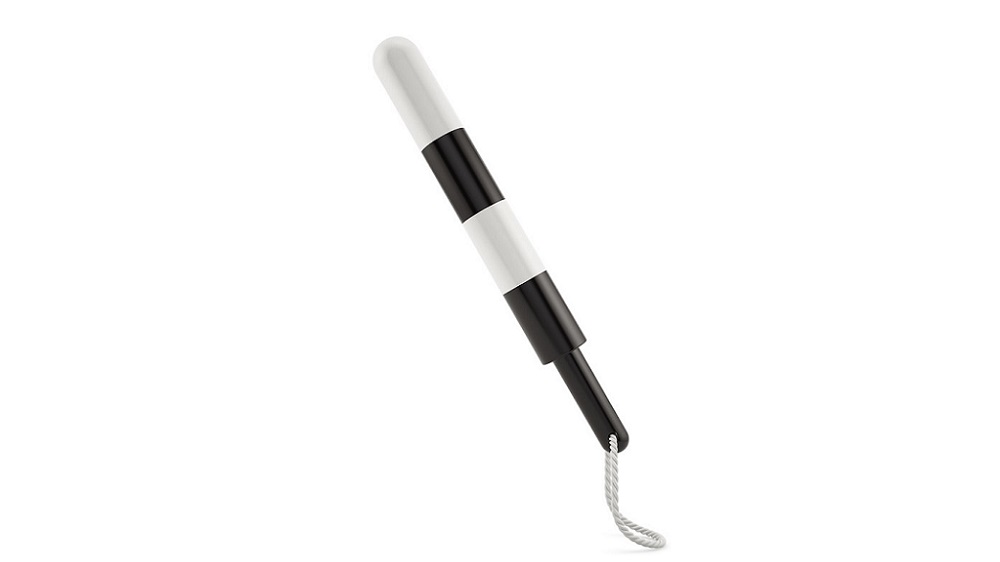 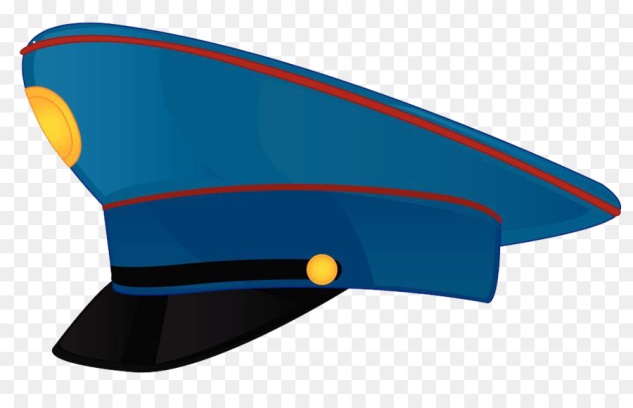 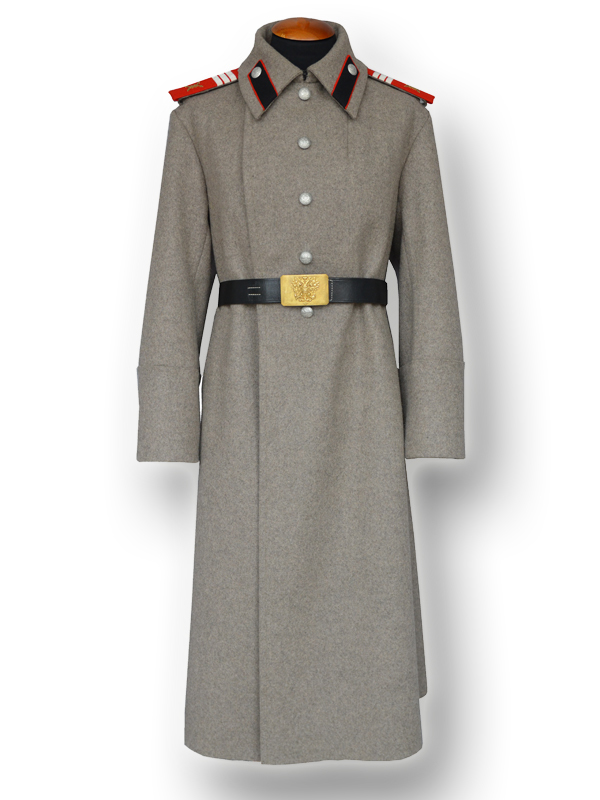 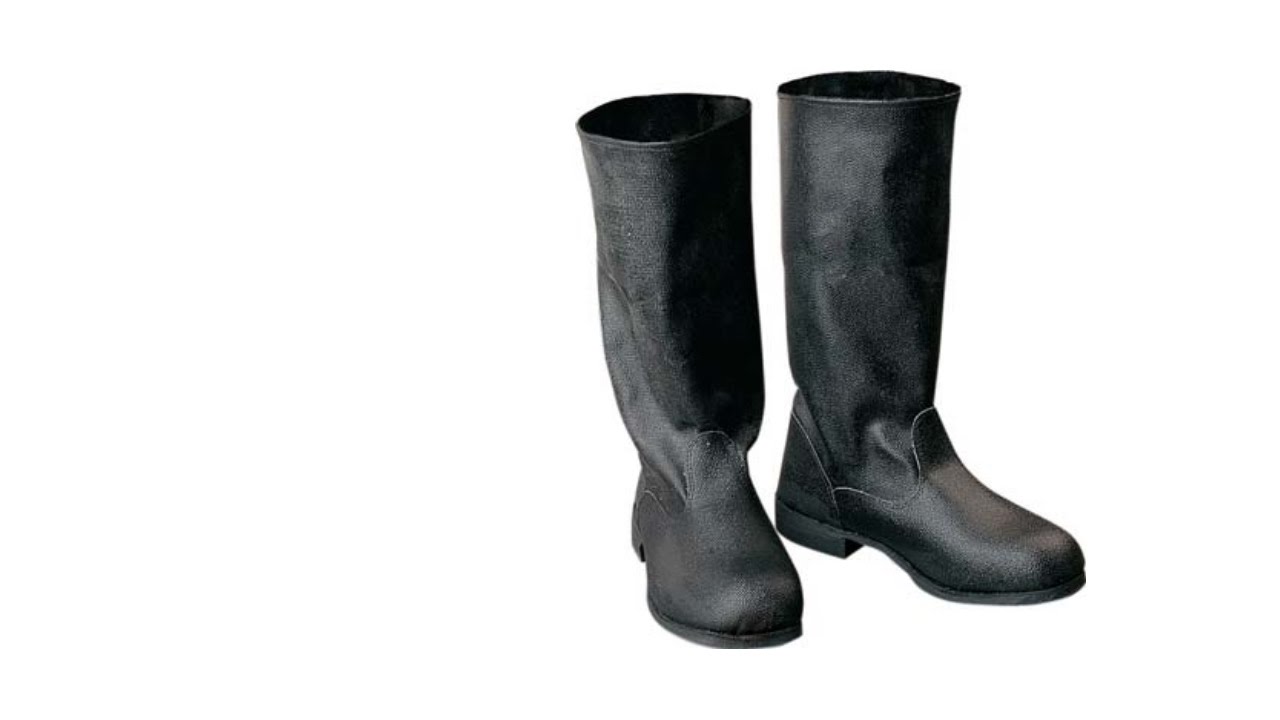 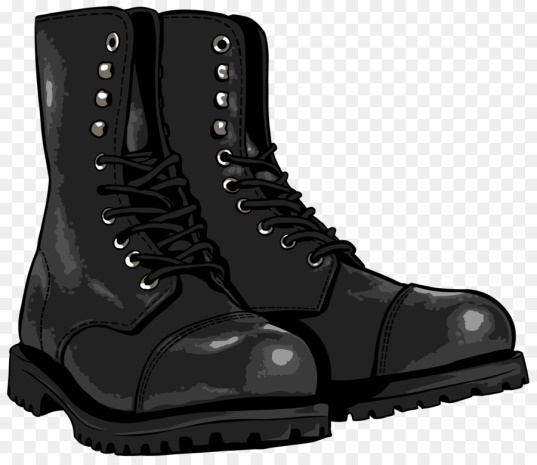 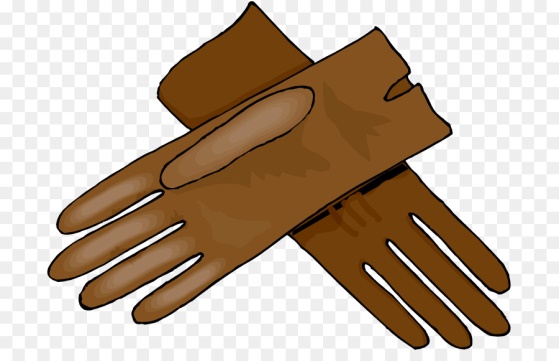 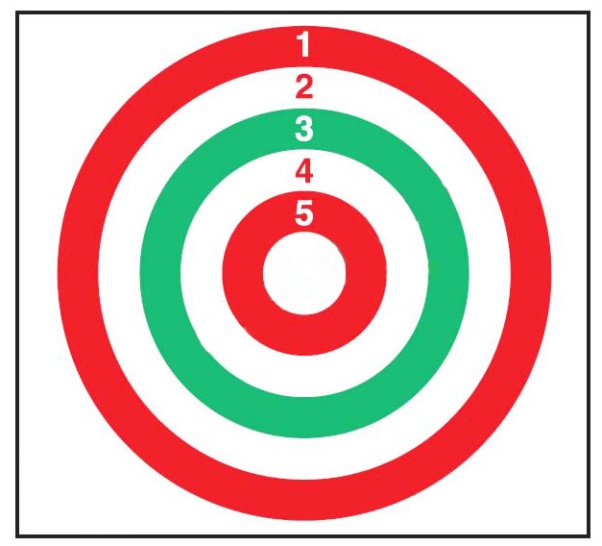 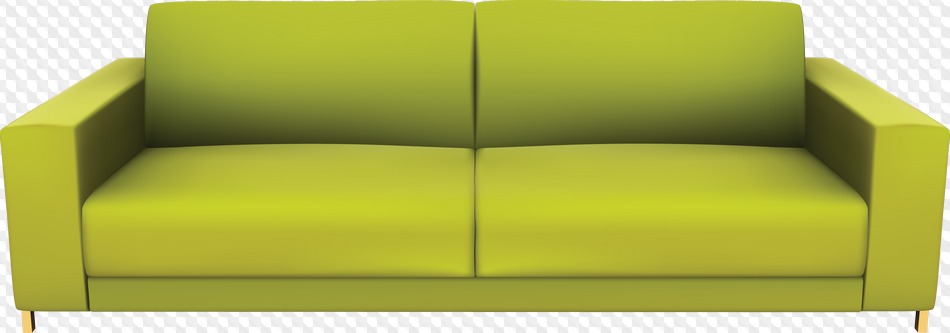  (жезл, фуражку, шинель, сапоги, ботинки, перчатки, мишень, диван). Разделите их на слоги.3. Упражнение «Для чего они нужны?»Возьмите по одному предмету и расскажите, для чего он нужен. (Жезл нужен, чтобы регулировать движение. Диван нужен, чтобы на нём отдыхать…)4. Игра «Скажи по-другому»Дядя Стёпа был огромным….высоким, большим.Дядя Стёпа был отважным…смелым, бесстрашным.Дядя Стёпа был находчивым…умным, догадливым.Дядя Стёпа был хорошим…добрым, заботливым.5. Игра «Котята»Вы послушайте ребята              Идут по кругу, держась за руки.Я хочу вам рассказать;Родились у нас котята-Их по счёту ровно пять            останавливаются, лицом в кругМы решили, мы гадали:Как же нам котят назвать.Наконец мы их назвали:Раз, два, три, четыре, пять.       загибаем пальцы6. Составь слова. На магнитной доске слоги, из которых надо собрать слова.               Стё    па   ка    ток     ре     мень.7. Упражнение подскажи словечко.Шли из школы две подружки-В белых фартучках подружкиВ сумках книжки и тетрадкиА в тетрадках –             всё в порядке.Дядей Стёпою гордитсяВся милиция столицы:Стёпа смотрит сверху внизПолучает первый…      призЯ скажу вам по секрету,Что в милиции служуПотому, что службу эту очень…     важной нахожу.Хорошего дня! Здоровья Вам и вашим близким!С уважением, Анна Владимировна.